Уважаемые коллеги!В рамках образовательной деятельности в условиях распространения новой коронавирусной инфекции СПб АППО проводит Методический марафон: Цифровая трансформация – грани профессионального мастерства. Кафедра педагогики семьи принимает активное участие в Марафоне. Вам необходимо перейти по ссылке https://spbappo.ru/metodicheskaya-podderzhka-pedagogichesk/ на официальный сайт СПб АППО и прослушать следующие вебинары: В разделе Психологическое сопровождение педагогов, поддержка семьи – новые вебинары для педагогов и родителейВидеозаписи, презентации и раздаточные материалы прошедших вебинаров можно посмотреть по ссылкам В разделе Психологическое сопровождение педагогов, поддержка семьи –вебинары для педагоговДля входа щелкнуть правой мыши на перейти на ОТКРЫТЬ В НОВОМ ОКНЕ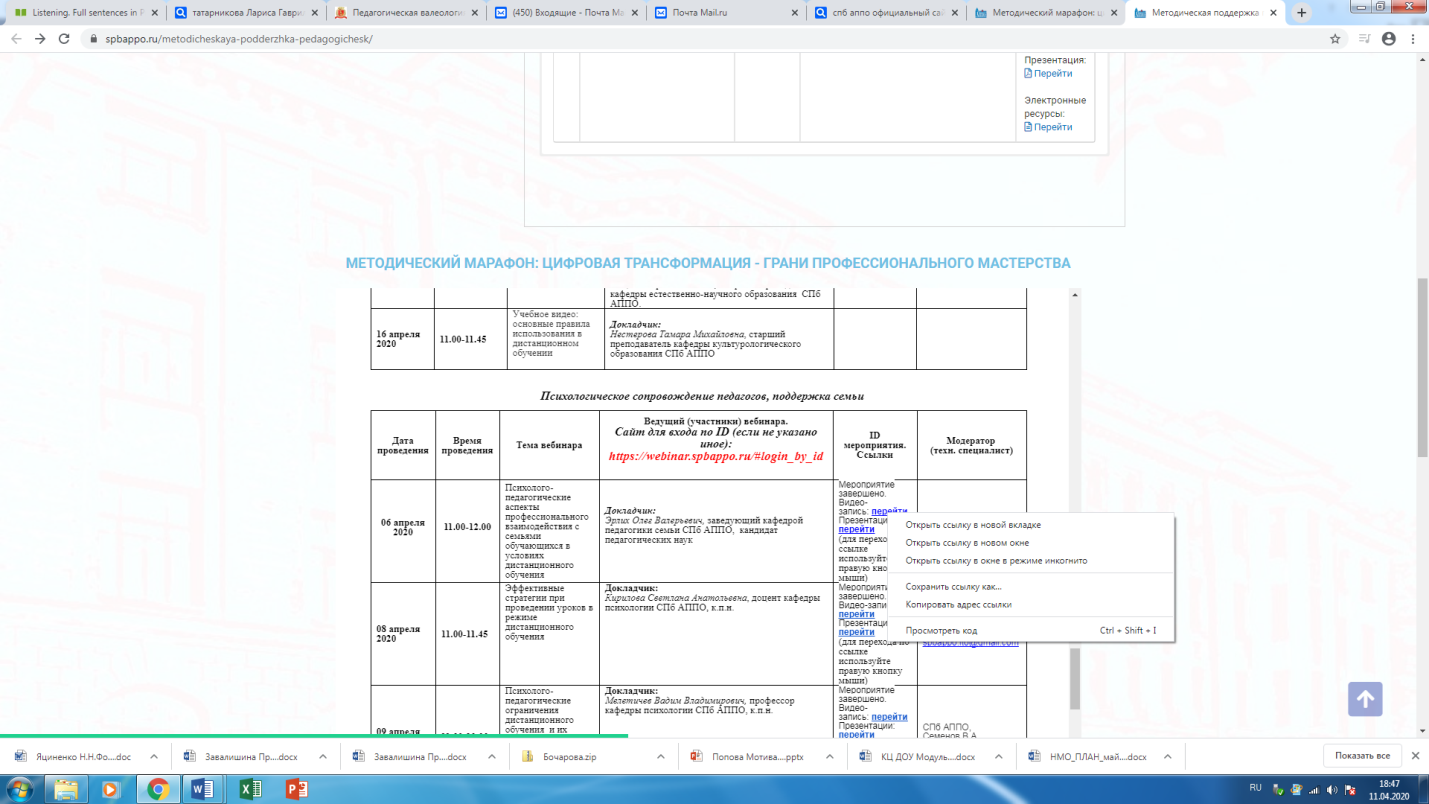 Даты следующих вебинаров и ссылки на них будут сообщены дополнительно. В этих вебинарах будет возможность принять участие онлайн.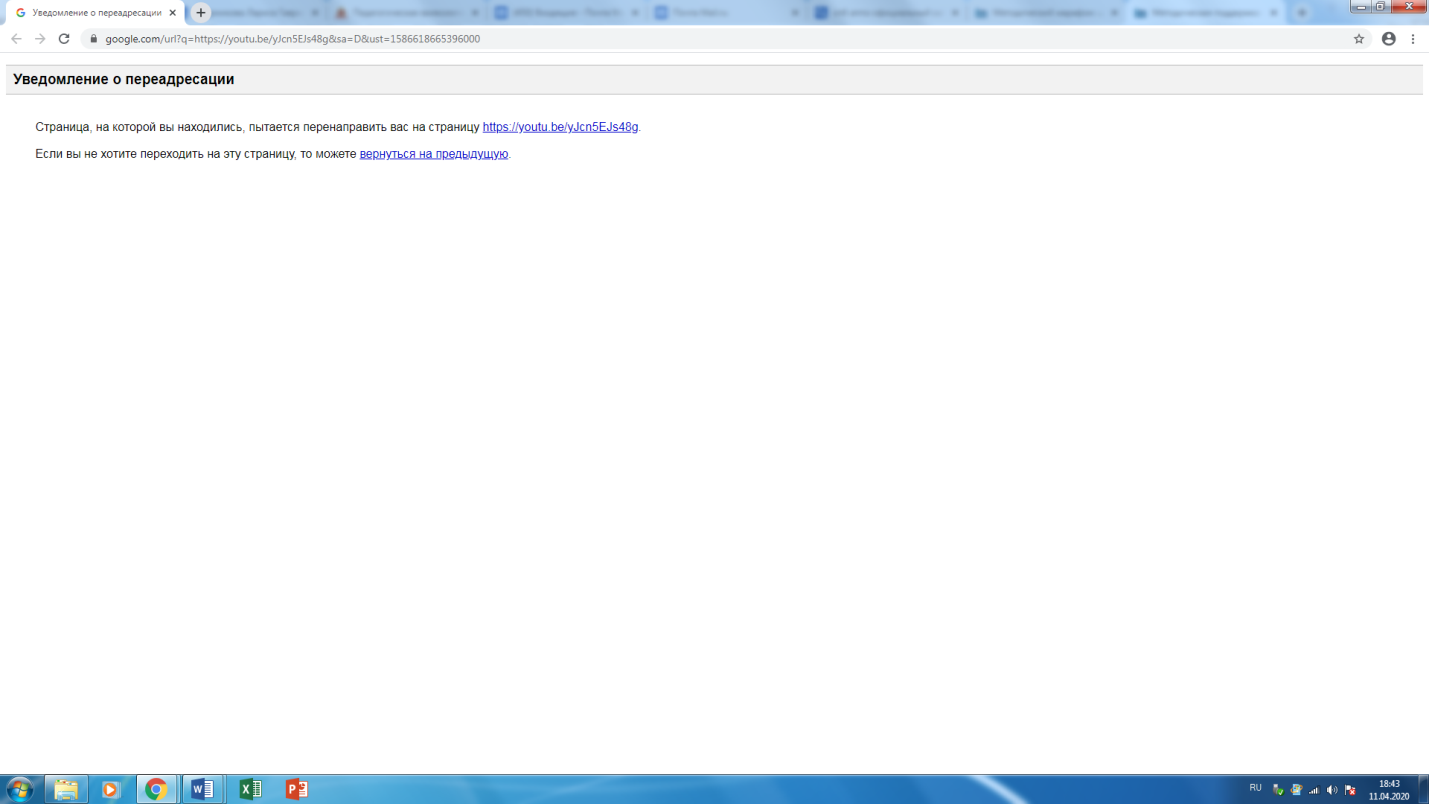 ДатапроведенияВремяпроведенияТема вебинараВедущий (участники) вебинара.Сайт для входа по ID (если не указано иное):https://webinar.spbappo.ru/#login_by_idIDмероприятия. СсылкиМодератор(техн. специалист)20 апреля 202012.00-13.30Сохранение и укрепление здоровья ребенка в условиях дистанционного обученияДокладчик:Колесникова Маргарита Георгиевна, доцент кафедры педагогики семьи, кандидат педагогических наукID мероприятия для подключения: 640-583-488СПб АППО,Ананьева Т.И..siteappo@mail.ru21 апреля 202011.00-12.30Традиционные и цифровые ресурсы для сохранения здоровья ребенка в условиях дистанционного образования и поддержания активного образа жизни ребенкаДокладчик:Колесникова Маргарита Георгиевна, доцент кафедры педагогики семьи, кандидат педагогических наукID мероприятия для подключения: 517-815-371СПб АППО,Семенов В.А.spbappo.ito@gmail.com22 апреля 202011.00-13.30Мотивация, организация поддержки  и адекватного контроля школьников в условиях дистанционного обучения со стороны родителейДокладчики: Попова Антонина Васильевна, преподаватель кафедры педагогики семьи. Завалишина Екатерина Валерьевна, преподаватель кафедры педагогики семьи. Бочарова Елизавета Леонидовна, преподаватель кафедры педагогики семьиID мероприятия для подключения: 640-583-488СПб АППО,Ананьева Т.И..siteappo@mail.ru22 апреля 202016.00-18.00Родительское собрание: «Семья и школа: практики конструктивного взаимодействия в реализации обучения с использованием ДОТ»Ведущий: Гришина Ирина Владимировна, проректор по научной работе СПб АППОДокладчики:Нестеренкова Ольга Серафимовна, начальник Отдела образования администрации Красносельского района Санкт-Петербурга; Гришина Ирина Владимировна,проректор по научной работе Санкт-Петербургской академии постдипломного педагогического образования, д.п.н.; Иваник Мария Дмитриевна, директор Дома детского творчества  Красносельского района Санкт-Петербурга; Седунова Ирина Сергеевна, заместитель директора по организационно-педагогической работе ЦПМСС Красносельского района Санкт-Петербурга; Эрлих Олег Валерьевич, заведующий кафедрой педагогики семьи Санкт-Петербургской академии постдипломного педагогического образования,  к.п.н..ID мероприятия для подключения: 159-031-511СПб АППО,Михайлов А.Л.amalarm@rambler.ru23 апреля 202011.00-12.30Обеспечение психологической безопасности ребенка в семье в условиях самоизоляцииДокладчик:Эрлих Олег Валерьевич, заведующий кафедрой педагогики семьи СПб АППО,  кандидат педагогических наукID мероприятия для подключения: 947-958-816СПб АППО,Иванов С.В. sivanov@spbappo.ruДатапроведенияВремяпроведенияТема вебинараВедущий (участники) вебинара.Сайт для входа по ID (если не указано иное):https://webinar.spbappo.ru/#login_by_idIDмероприятия. СсылкиМодератор(техн. специалист)06 апреля 202011.00-12.00Психолого-педагогические аспекты профессионального взаимодействия с семьями обучающихся в условиях дистанционного обученияДокладчик:Эрлих Олег Валерьевич, заведующий кафедрой педагогики семьи СПб АППО,  кандидат педагогических наукМероприятие завершено.Видео-запись: перейтиПрезентации:перейти(для перехода по ссылке используйте правую кнопку мыши)СПб АППО,Тихонов А.Н.,anatoly-nt@yandex.ru 13 апреля 202013.00 – 14.30Сохранение и укрепление здоровья ребенка в условиях дистанционного обученияДокладчик:Колесникова Маргарита Георгевна, доцент кафедры педагогики семьи СПб АППО,  кандидат педагогических наук, доцентМероприятие завершено.Видео-запись: перейтиПрезентации:перейти(для перехода по ссылке используйте правую кнопку мыши)СПб АППО,Михайлов А.Л.amalarm@rambler.ru 15 апреля 202013.00-14.30Обеспечение психологической безопасности ребенка в семье в условиях самоизоляции»: рекомендации родителямДокладчик: Эрлих Олег Валерьевич, заведующий кафедрой педагогики семьи СПб АППО,  кандидат педагогических наукМероприятие завершено.Видео-запись: перейтиПрезентации:перейти(для перехода по ссылке используйте правую кнопку мыши)СПб АППО,Ананьева Т.И..siteappo@mail.ru16 апреля 202013.00 – 14.00Традиционные и цифровые ресурсы для сохранения здоровья и поддержания активного образа жизни ребенка в условиях дистанционного обученияДокладчик:Колесникова Маргарита Георгевна, доцент кафедры педагогики семьи СПб АППО,  кандидат педагогических наук, доцентМероприятие завершено.Видео-запись: перейтиПрезентации:перейти(для перехода по ссылке используйте правую кнопку мыши)СПб АППО, Евтух Е.В., elena_evtukh@mail.ru16 апреля 202015.00-16.00Инструментарий  диагностики  образовательных потребностей родителей и организации обратной связи с педагогом и школой в условиях дистанционного обученияДокладчик: Эрлих Олег Валерьевич, заведующий кафедрой педагогики семьи СПб АППО,  кандидат педагогических наукМероприятие завершено.Видео-запись: перейтиПрезентации:перейти(для перехода по ссылке используйте правую кнопку мыши)СПб АППО,Семенов В.А.spbappo.ito@gmail.com17 апреля 202011.00 – 12.30Предупреждение конфликтов в семейных и детско-родительских отношениях в условиях самоизоляции: рекомендации родителямДокладчик:Эрлих Олег Валерьевич, заведующий кафедрой педагогики семьи СПб АППО,  кандидат педагогических наукМероприятие завершено.Видео-запись: перейтиПрезентации:перейти(для перехода по ссылке используйте правую кнопку мыши)СПб АППО,Михайлов А.Л.amalarm@rambler.ru